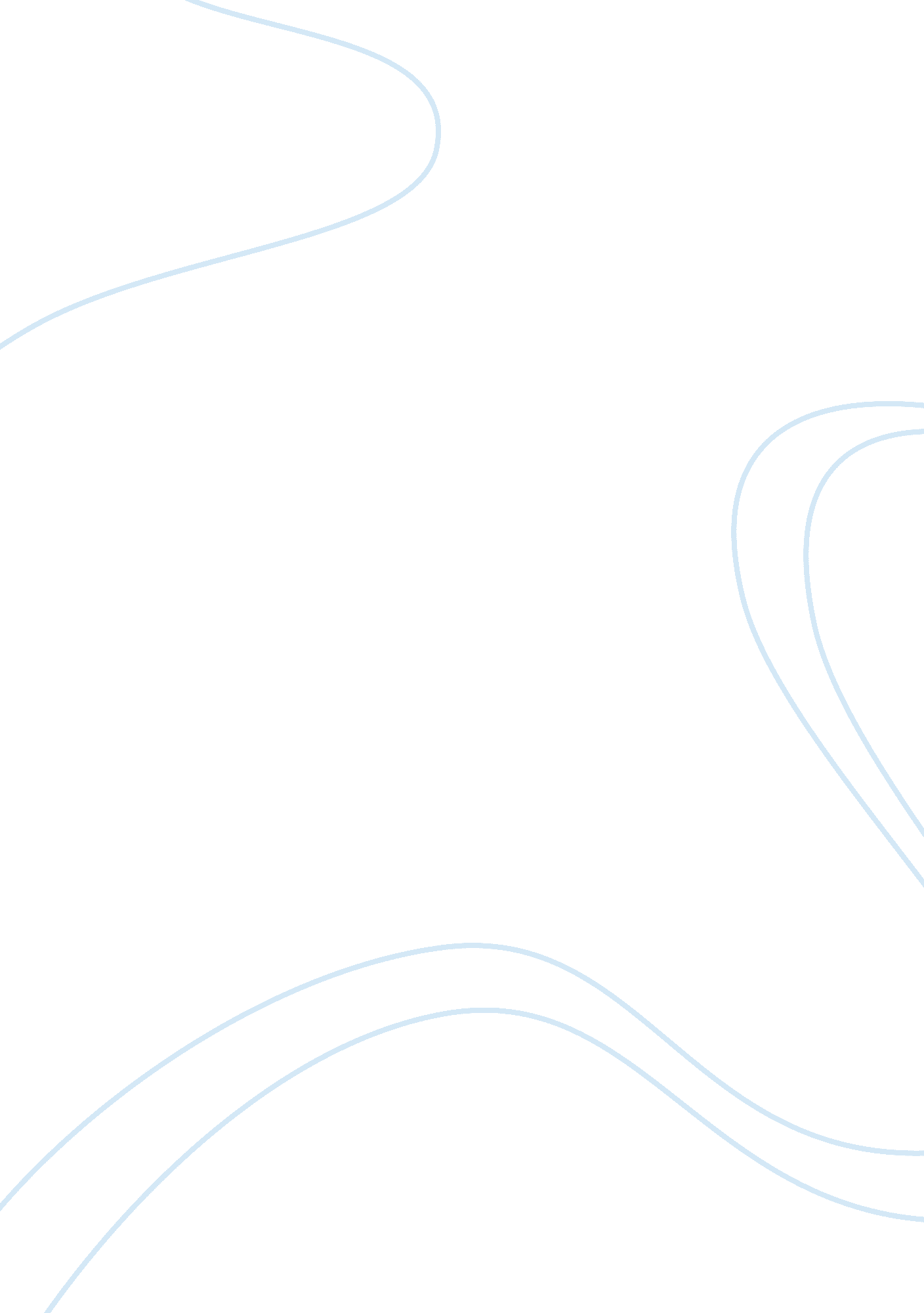 Restricting students access to non-educational sites - thesis proposal exampleEducation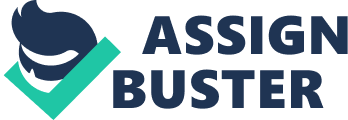 Restricting Students Access to Non-Educational Sites In this research, we will be investigating ways of making owners of websites take responsibility for materials they post on their websites and who gets access to the materials. For example, the implementation of ways such as putting age limits on their websites for individuals to be allowed access to the sites. Other means that will be investigated on their effectiveness is suggesting for the underage on scholarly sites to visit to help improve on their grades (Horn, 1999). 
Declaration of the issue as social issues will ensurethosewhoown websites adhere strictly to these rules. It will be an obligation for institutions to follow rules that provide guidelines and control of materials that get to the internet. Such guidelines may help to improve student's performance and assist them to get quality information. School administrators will also be encouraged to advise students on reading academic materials to enhance the improvement of students’ performance. Educating students on the effects of non-academic materials on their performance will be part of the objectives of the analysis (Bonnel & Smith, 2014). 